How to check Apprentice Monthly Progress Reports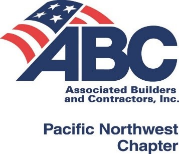 FlashPointLogging into your account on FlashPoint Log into FlashPoint using the following URL: http://workforce.flashpoint.xyz/Auth/LoginForgot your password? Click the link and you will be sent an e-mail that will allow you to make a new password Forgot your log in e-mail? Call Kimberly at 503-598-0522 and she can figure that out for you. You will be sent a temporary password e-mail:  SUBJECT: Temporary PasswordYour system login has been established. 
 
Your account has been assigned a temporary password which you will need to change when you next login. 
 
To access the system, please navigate to http://workforce.flashpoint.xyz/Auth/Login and use the following credentials: 
Username: xxxxxxxxxx@email.com
Password: xxxxxxxxClick on the URL link provided in the email: http://workforce.flashpoint.xyz/Auth/Login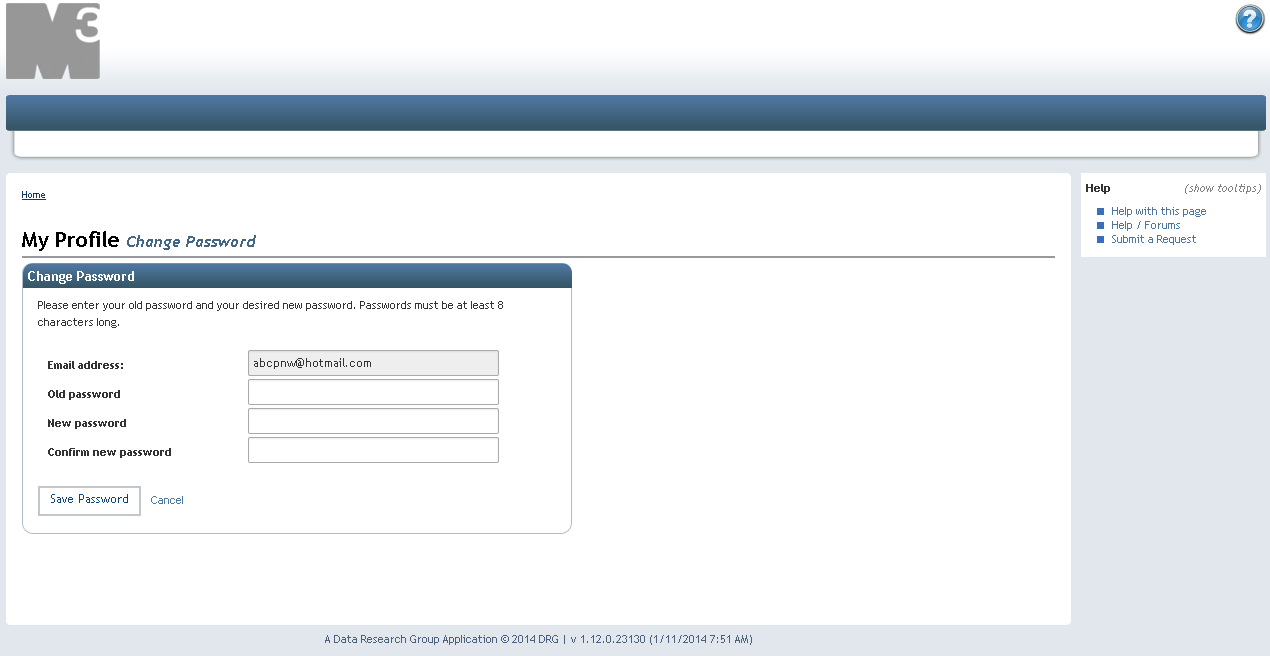 Once you open the URL link you will then be asked to enter your email address and your ‘old’ password – here you will enter the temporary password that was provided in the emailThen create a password that you will be able to remember and click Save PasswordGENERAL INFO ABOUT MONTHLY PROGRESS REPORTS Employers are required to authorize MPRs for each apprentice every monthMPRs are to be entered by the apprentice on-line by the 10th of every new month including summer months and must be approved by the employer by the end of that monthIt is recommended that apprentices keep a copy of their pay stubs for their own recordsThe purpose of the work process categories on the MPR is to ensure that an apprentice receives on-the-job experience in all aspects of the trade APPROVING MPRS STEP-BY-STEP From the dashboard, select: My Company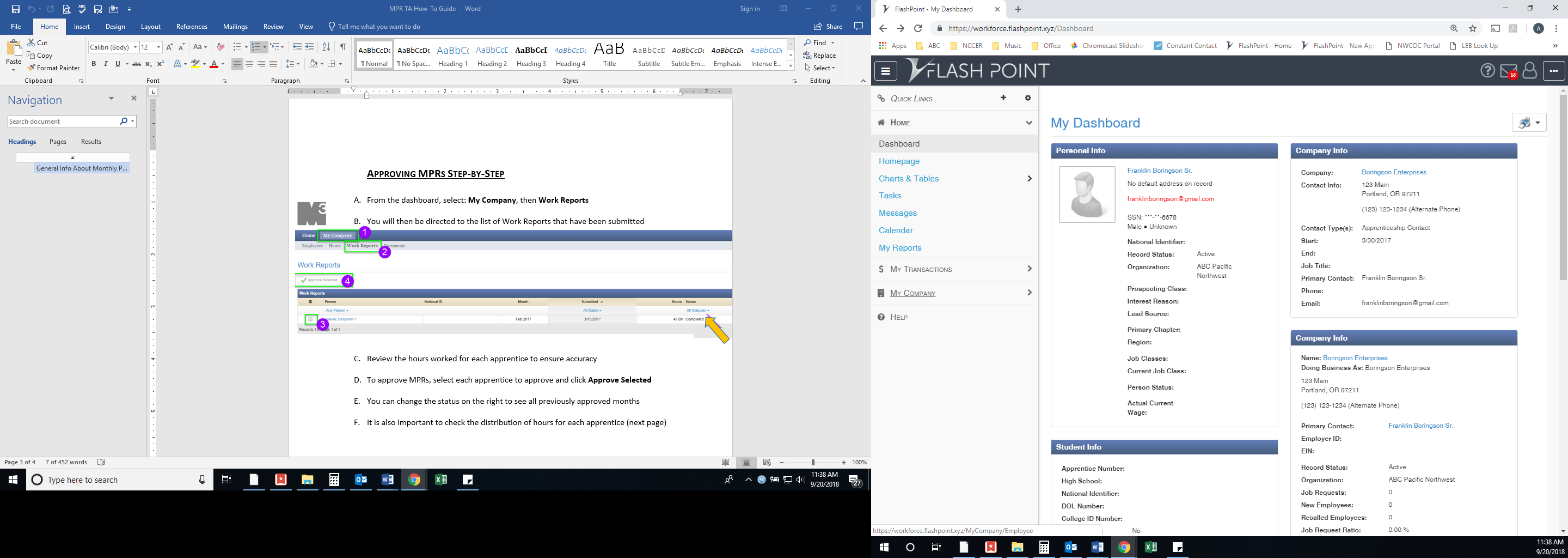 You will then be directed to the list of Work Reports that have been submittedReview the hours worked for each apprentice to ensure accuracyTo approve MPRs, select each apprentice to approve and click Approve SelectedYou can change the status on the right to see all previously approved monthsIt is also important to check the distribution of hours for each apprentice (next page)Checking MPR Categories For An Apprentice From the dashboard, select: My Company, then Hours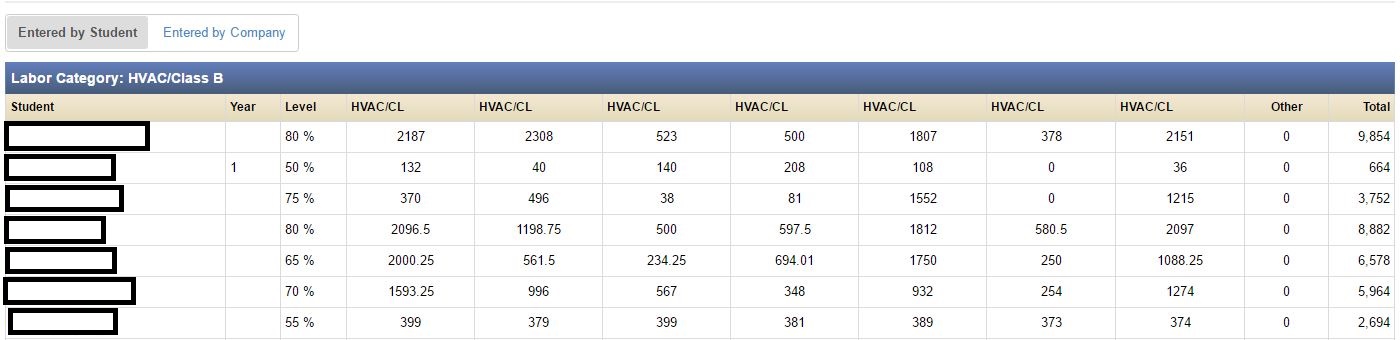 You can see each apprentice and how many total hours they logged in each category - please review for accuracyHovering your mouse over the column heading will show the title of that categoryThis screen also shows their current percentage on the wage scale in the Level columnChecking School ProgressBy clicking on a specific apprentice, you can also check their status in school by keeping track of which classes have been passed and if any incompletes have been made up